Die Fünf-Schritt-Lesetechnik / SQ3R-Methode Du musst immer wieder Texte im Unterricht lesen und solltest zur Texterschließung Methoden anwenden. Eine diese Methoden ist die Fünf-Schritt-Lesetechnik, auch SQ3R-Methode genannt. Zunächst verschafft man sich einen Überblick über den zu lesenden Text, beschäftigt sich dann mit dem Inhalt und ist schließlich in der Lage, den Text nachzuvollziehen und auswerten zu können.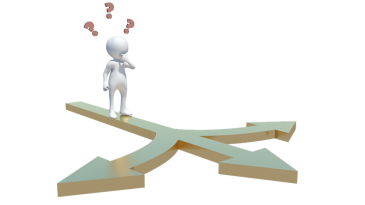 Schritt 1: Survey - Überblick Verschaffe dir einen Überblick: Worum geht es in dem Text oder Buch? 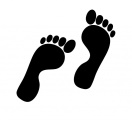 Schritt 2: Question - Fragen 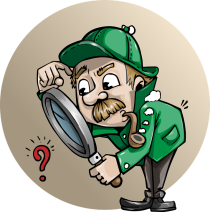 Stelle Fragen an den Text, am besten formulierst du W-Fragen: Wer, wann, wo, wie, was, warum? Prüfe, was du bereits über das Thema weißt, ob du Neues erfährst oder eine andere Sichtweise bekommst.Schritt 3: Read - Lesen 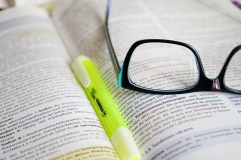 Lies den Text gründlich unter Einbezug der Arbeitsaufträge.Markiere das für die Aufgaben Wichtige und Schlüsselbegriffe.Teile Abschnitte ein, die du mit Überschriften versiehst.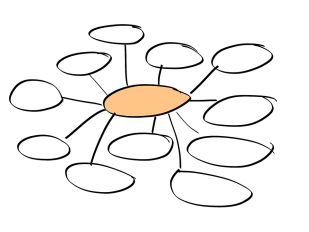 Schritt 4: Recite - Rekapitulieren Fasse Wesentliches in einem Schaubild, einer Skizze oder einer Mindmap zusammen.Fertige Notizen zu den Antworten auf die Fragen an.Formuliere in eigenen Worten!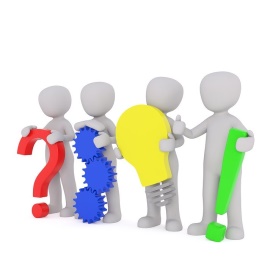 Schritt 5: Review - Rückblick Überprüfe deine Notizen (Schritt 4): Hast du alles verstanden?Wurden deine Fragen und die Arbeitsaufträge vollständig beantwortet?